Wichita Dietetic Association 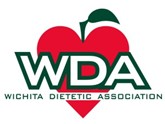 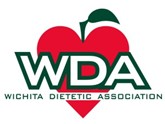 Membership Application 2019-2020  (Membership year is July 1, 2019-June 30, 2020) Membership of the Wichita Dietetic Association includes the following: Fall and Spring Social  One Fall networking event:   lunch provided with 4 hours of approved continuing education One Spring networking event:  lunch provided with 4 hours of approved continuing education Membership Directory Other networking opportunities with local dietitians Membership Categories: Current Academy of Nutrition and Dietetics (AND) Membership is required for WDA membership. Please include a copy of your 2019-2020 AND membership card (NOT your CDR card) or electronic receipt with your dues.  Make checks payable to ‘Wichita Dietetic Association’. Please return application, proof of AND membership, and payment (if applicable) to: LuAnn Soliah, WDA Secretary,  7077 E. Central Ave Unit #13, Wichita, KS 67206AND #:  ______________________________ (please include a copy of your 2019-2020 AND card, not CDR card) Name and Credentials:  _________________________________________________________________________ Home Address: ________________________________________________________________________________ Phone:  (_____)__________________________________________ Employer Name:  ______________________________________________________________________________ Job Title or Specialty:  __________________________________________________________________________ Business Address:  _____________________________________________________________________________ Work Phone:  (_____)________________________________________Work Fax:____ ______________________ Email address you wish to use (print clearly):   _______________________________________________________    	 	 	 	 	 	 	 	 	 	 	 	        Yes        No Speaker and topic suggestions: ___________________________________________________________________ ____________________________________________________________________________________________ ____ AND/KDA Associate Member (postmarked by November 1, 2019)  $40.00 ____ AND/KDA Associate Member (postmarked after November 1, 2019) $50.00 ____ AND/KDA Member Retiree: 	 	 	 	 	 $  0.00 ____ Dietetic Student/Dietetic Intern   (must be AND member) 	 	 	 $  0.00 ____ I would like to make an additional donation to WDA  	 	 $_____ Would you like to be included in the WDA Membership Directory? For award purposes, will you be under age 35 as of April 2020? Are you interested in being on the WDA board? Are you interested in speaking at one of our seminars this year? For Office Use Only Date Received Board Member Application Payment AND membership verification 